RADBOUD BIOBANK REVIEW FORMNB: Please check our policy for the review of requests for samples from a approved sub-biobank. To find out if CMO Radboudumc approval is necessary for your request please visit the CMO website.CONTACT INFORMATIONWill any part of the planned research be performed outside of Radboudumc?Not applicableNon-commercial partnerCommercial partnerOther collaborating  investigators?REVIEW INFORMATION FOR CMO-LIGHTPROPOSAL1a. Title research proposal1b. Rationale plus aim of the proposal1c. Research question1d. Sample size and justification(Is the application been reviewed by a scientific review committee: enclose copy of letter of approval)1e. Were the participants minor and/or incompetent at time of inclusion? (If yes, elaborate)1f. Study design1g. Study population, In- and exclusion criteria 1h. Primary and secondary outcome measuresBIOMATERIAL2a. Request concerns the following sub-biobank2b. Type of biomaterial2c. Quantity of biomaterial per type2d. How was consent given for the use of the biomaterial? (Enclose the patient information and informed consent that have been used)2e. Is there a risk of unsolicited findings? (If yes, elaborate and describe which measures have been taken to minimize the risk)2f. Do you intend to use specimens for commercial purposes? (If yes, elaborate)DATA3a. Is clinical data required for the proposal?3b. How was consent given for the use of the clinical data?(Enclose the patient information and informed consent that have been used)3c. How is the clinical data collected and stored?3d. Is there a risk that the privacy of the participants cannot be guaranteed? (If yes, elaborate)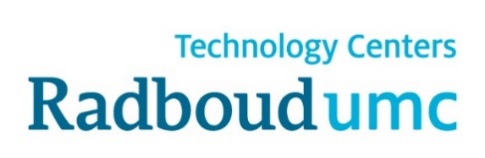 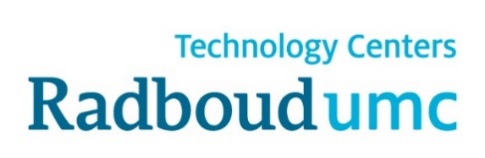 QUESTIONS?Peggy Manders, Radboud BiobankRadboudumc (830), P.O. Box 9101, 6500 HB NijmegenEmail: peggy.manders@radboudumc.nl Tel: +31-24-3668977Radboudumc PIInstitution RadboudumcName AddressPostal codeCityCountryPhone numberEmail address External PIInstitution Name AddressPostal codeCityCountryPhone numberEmail address 